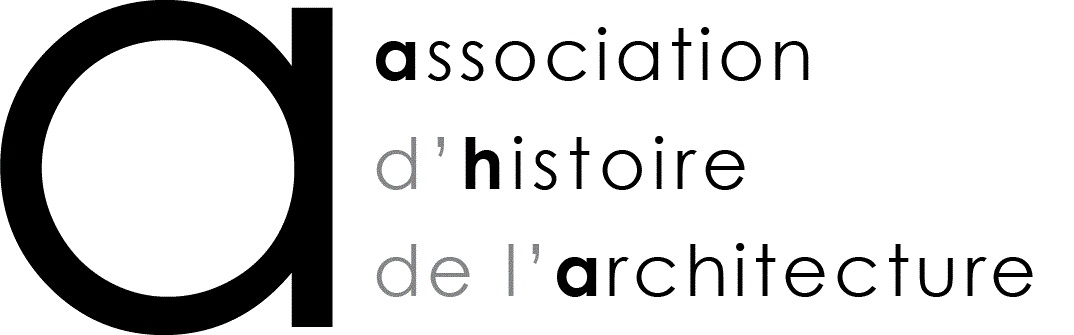 Convocation à l’assemblée générale de 
l’Association d’histoire de l’architecture (AHA)vendredi 23 mars, 18h30Chers membres de l’AHA, chers amis,Notre association tiendra son assemblée générale annuelle vendredi 23 mars prochain, à l’issue de la première journée des Troisièmes rencontres de l’AHA. (programme détaillé sur www.histoire-architecture.org)À cette occasion sera présenté le premier numéro de Profils, la revue de l’Association d’histoire de l’architecture, dont le dossier thématique « L’architecture au quotidien : regards sur des représentations ordinaires » a été conçu et dirigé par éric Monin et Nathalie Simonnot.Nous nous réunirons à l’ENSA de Paris-Belleville, 60, boulevard de La Villette, 75019 Paris, 
en salle 12 (deuxième étage), à 18h30 précise.L’ordre du jour est le suivant :Approbation du procès-verbal de l’assemblée générale du 11 juin 2016 ;Bilans moral et financierGouvernance de l’association ;Renouvellement du Bureau ;Projets ;Questions diverses.L’assemblée générale sera clôturée à 20h précises. Elle s’achèvera autour d’un apéritifNous vous rappelons que les membres à jour de leur cotisation pour l’année 2018 pourront prendre part aux votes.Merci de renouveler dès à présent votre cotisation ou d’adhérer, si vous ne l’avez déjà fait 
(membre : 30 euros ; étudiant : 15 euros)- en ligne sur le site de l’AHA,
sur la page d’inscription pour toute nouvelle adhésion :
http://www.histoire-architecture.org/register via votre page personnelle si vous êtes en déjà membre : 
http://www.histoire-architecture.org/login-2 - par le biais de la page Paypal de l’association :
https://www.paypal.me/assohistarchi/30 (pour les membres)
https://www.paypal.me/assohistarchi/15 (pour les étudiants)- par chèque à l’ordre de l’Association d’histoire de l’architecture.
en le remettant le jour de l’Assemblée Générale 
ou en l’envoyant avant cette date à Association d’histoire de l’architecture INHA. 
2, rue Vivienne 75002 Paris.Cette association est la vôtre, vos suggestions et vos propositions sont les bienvenues. Merci de votre adhésion, de votre soutien et de votre participation.Guy Lambert, président, pour le Bureau de l’AHA :Catherine Blain, Émilie d’Orgeix, Anaïs Dorey, Jean-Philippe Garric, Audrey Jeanroy, Guy Lambert, Léonore Losserand, Nina MansionPrésident : Guy Lambert
Vice-présidente : Emilie d’Orgeix
Vice-présidente doctorante : Nina Mansion
Secrétaire : Anaïs Dorey
Trésorière : Audrey Jeanroy
Responsable de la mission activités / rencontres : Catherine Blain
Responsable de la mission revue : Jean-Philippe Garric
Responsable communication / webmaster : Léonore Losserandwww.histoire-architecture.orgFacebook : https://www.facebook.com/AssoHistoireArchitecture/LinkedIn : https://www.linkedin.com/groups/13580534/editTwitter : #AHA_HistArchi